IZBOR DELOVNIH ZVEZKOV za šolsko leto 2021/2022TRGOVEC1. letnik   DELOVNI ZVEZKI po izboru učiteljev2. letnik   DELOVNI ZVEZKI po izboru učiteljev3. letnik   DELOVNI ZVEZKI po izboru učiteljevDIJAK, KI IMA KOT PRVI TUJI JEZIK ANGLEŠČINO KUPI:IZBRANO GRADIVO ZA TJA1 IN TJN2DIJAK, KI IMA KOT PRVI TUJI JEZIK NEMŠČINO KUPI:IZBRANO GRADIVO ZA TJN1 IN TJA2EKONOMSKA ŠOLA Murska Sobota Srednja šola in gimnazijaNoršinska ulica 139000 MURSKA  SOBOTA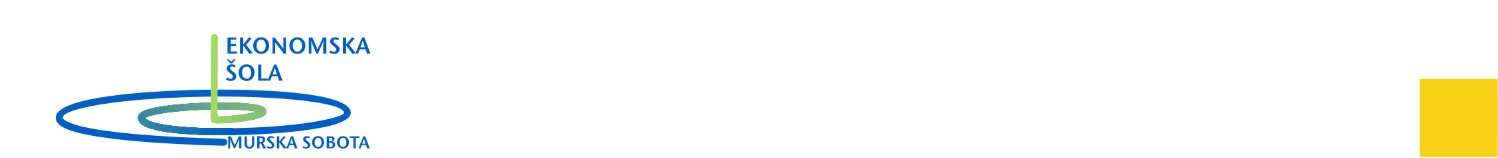 PredmetGradivoEANZaložbaCenaSLOM. Gomboc: BESEDE 1, delovni zvezek, prenova9789610204756DZS12,50TJA1J. Čolić, B. Kerin, S. Vida: SURVIVE, učbenik9789616239820TANGRAM29,00TJN1H. Funk, C. Kuhn: STUDIO 21 A1, učbenik za nemščino9783065205269DZS-EPC36,80TJA2J. Čolić, B. Kerin, S. Vida: SURVIVE, učbenik9789616239820TANGRAM29,00TJN2H. Funk, C. Kuhn: STUDIO 21 A1, učbenik za nemščino9783065205269DZS-EPC36,80DRUVeč avtorjev: ROČNI ZEMLJEVID SLOVENIJE 1:5000009789610201915DZS5,80Skupaj: 149,90PredmetGradivoEANZaložbaCenaSLOM. Gomboc: BESEDE 2, delovni zvezek, prenova9789610205180DZS13,50Skupaj: 13,50PredmetGradivoEANZaložbaCenaSLOM. Gomboc: BESEDE 3, delovni zvezek, prenova9789610205197DZS13,50Skupaj: 13,50